ТЕХНОЛОГИЯТЕМА: Аппликация ко ДНЮ ПОБЕДЫ.Дорогой первоклассник! Сегодня ты будешь делать аппликацию из бумаги. Выбери понравившуюся открытку или придумай сам. Пофантазируй.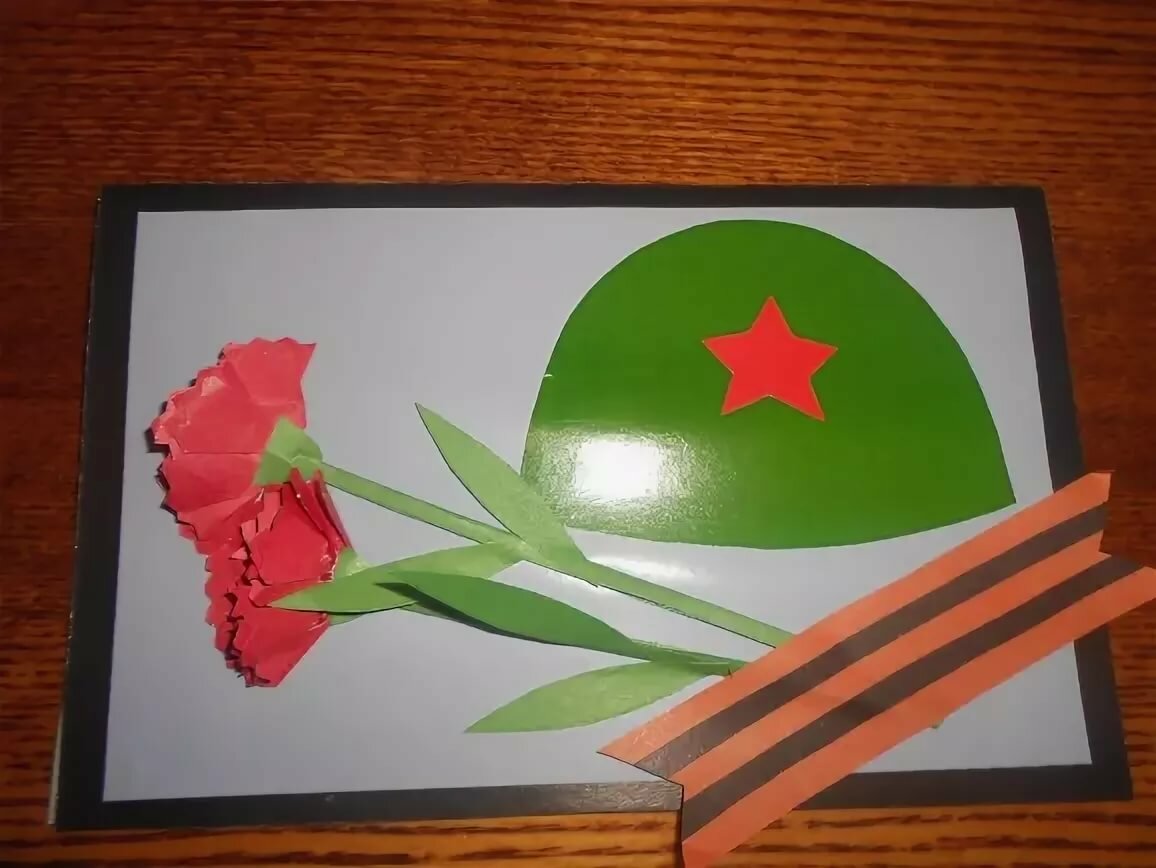 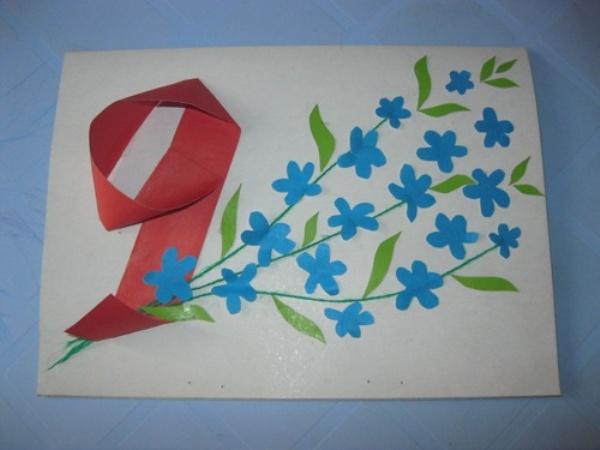 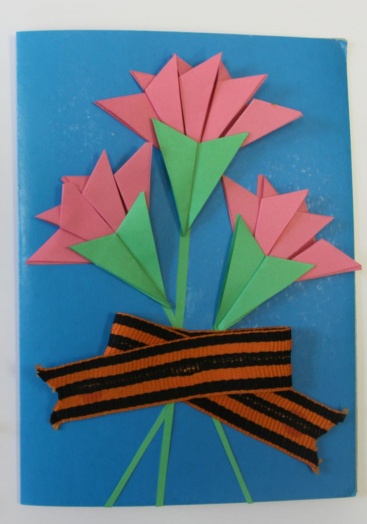 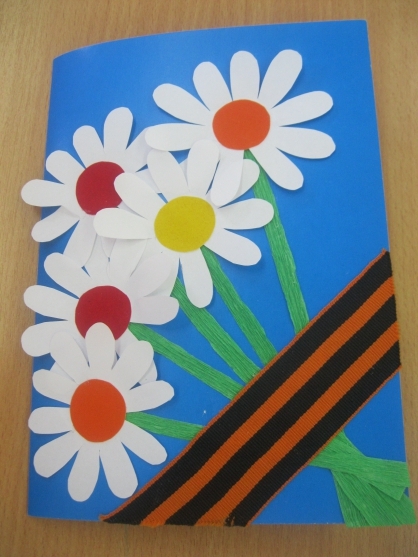 